SUPPLEMENTARY GAZETTE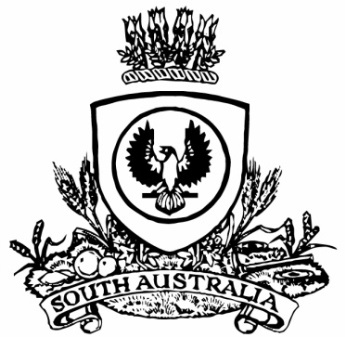 THE SOUTH AUSTRALIANGOVERNMENT GAZETTEPublished by AuthorityAdelaide, Tuesday, 3 October 2023ContentsState Government InstrumentsEssential Services Commission Act 2002	3402State Government InstrumentsEssential Services Commission Act 2002Price DeterminationNOTICE is hereby given that:In accordance with Part 6 and Part 3 of the Essential Services Commission Act 2002, the Essential Services Commission has made a subsequent determination, as authorised by Part 4 of the Water Industry Act 2012 (Varied Preservation Regulatory Determination). The Varied Preservation Regulatory Determination:applies to Robusto Investments Pty Ltd (ACN 117 034 545) and takes effect on and from 3 October 2023 until 30 June 2025 (unless it ceases to have effect prior to that date)regulates the maximum total revenue which Robusto Investments Pty Ltd can recover from residential customers and Sand & Loam Pty Ltd (ACN 126 159 206), from the sale and supply of drinking water retail services, andspecifies:the maximum nominal prices that Robusto Investments Pty Ltd can charge its residential customers in 2023-2024 and the pricing methodology for which maximum prices must be set in 2024-2025the pricing structure that must be adopted by Robusto Investments Pty Ltd in calculating the nominal prices it can charge its residential customersthe pricing principles that Robusto Investments Pty Ltd must comply with when setting prices for its drinking water retail services, andthe period from 1 July 2023 to 30 June 2025, being the period over which the Commission will assess Robusto Investments Pty Ltd’s compliance against the revenue and pricing requirements of the Varied Preservation Regulatory Determination.A copy of the Varied Preservation Regulatory Determination may be inspected or obtained from the Essential Services Commission, Level 1, 151 Pirie Street, Adelaide and is also available at www.escosa.sa.gov.au.Queries in relation to the Varied Preservation Regulatory Determination may be directed to the Essential Services Commission, Level 1, 151 Pirie Street, Adelaide. Telephone (08) 8463 4444, Freecall 1800 633 592 or email escosa@escosa.sa.gov.au.The Varied Preservation Regulatory Determination was executed by the Chief Executive Officer, as an authorised signatory of the Essential Services Commission, on 27 September 2023, to take effect on and from 3 October 2023.Dated: 27 September 2023A. WilsonChief Executive OfficerAuthorised SignatoryEssential Services CommissionAll instruments appearing in this gazette are to be considered official, and obeyed as suchPrinted and published weekly by authority of M. Dowling, Government Printer, South Australia$8.55 per issue (plus postage), $430.00 per annual subscription—GST inclusiveOnline publications: www.governmentgazette.sa.gov.au